


ระเบียบการแข่งขัน 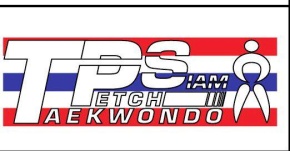 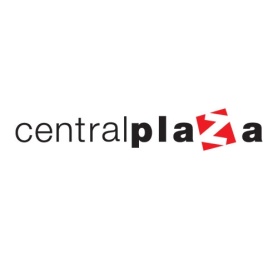 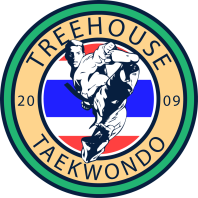 Central Rama2 Taekwondo Championship 1st แมทช์เทควันโดสำหรับน้องๆมือใหม่คลาส C โดยเฉพาะ 
วันเสาร์ที่ 19 สิงหาคม พ.ศ.2560ณ. พระราม 2 ฮอลล์ระเบียบการแข่งขันเทควันโด
เพื่อให้การดำเนินการจัดการแข่งขันกีฬาเทควันโดรายการ
“Central Rama2 Taekwondo Championship 1st ”
เป็นไปด้วยความเรียบร้อย จึงเห็นควรกำหนดระเบียบ และข้อบังคับการแข่งขันกีฬาเทควันโด ขึ้นดังนี้ข้อที่ 1. ข้อบังคับนี้เรียกว่า	ข้อบังคับว่าด้วยการแข่งขันกีฬาเทควันโดรายการ “เซ็นทรัล พระราม2 เทควันโด แชมป์เปี้ยนชิพ 
ครั้งที่ 1”  แข่งขันภายในวันเสาร์ ที่ 19 สิงหาคม พ.ศ.2560 ณ. พระราม2 ฮอลล์ เวลา 9.00 น – 17.00 น. ข้อที่ 2. คณะกรรมการจัดการแข่งขัน	1. วรเทพ  เตชะวนิช	2. ติณสิทธิ์  เลิศพัชรศิริกุล 

ข้อที่ 3.คุณสมบัติของนักกีฬาและทีมที่สมัครเข้าร่วมการแข่งขัน	3.1เคียวรูกิ รับสมัคร เฉพาะCLASS C (มือใหม่พิเศษ) :มีคุณสมบัติไม่เกินสายเขียวเคยแข่งขันมาไม่เกิน 2 ครั้งมีเวลาเรียนสัปดาห์ละไม่เกิน 2 วันส่งในนามโรงเรียนหรือสโมสร(ห้ามเตะหัวหรือ หมุนตัวเตะ หากฝ่าฝืนตัด เคียงโก)*	*เพื่อความโปร่งใสและยุติธรรมกับนักกีฬามือใหม่ ขอให้ ผู้จัดการทีม ส่งใบรับรองคุณสมบัติมือใหม่ที่เซ็นรับรองโดยผู้ฝึกสอนสายดำดั้ง3ขึ้นไป หรือ ผู้อำนวยการ/รอง ของโรงเรียน ที่ส่งแข่ง ซึ่งทางฝ่ายจัดการแข่งขันได้แนบไว้ด้านท้ายคู่กับใบรับรองผู้ปกครอง3.2พุมเซ่ รับสมัคร ตั้งแต่สาย ขาว ถึงสายดำ	3.3ทีมและผู้เข้าแข่งขันต้องยอมรับและปฏิบัติตามระเบียบข้อบังคับการแข่งขันด้วยน้ำใจนักกีฬาและจริยธรรม													3.4สถาบัน สโมสรหรือทีมหนึ่ง สามารถส่งนักกีฬาเข้าแข่งขันได้ไม่จำกัดจำนวนทีม และ นักกีฬา 1 คน สามารถลงทำการแข่งขันได้เพียง 1รุ่นเท่านั้น									3.5คณะกรรมการจัดการแข่งขันฯมีสิทธิ์ปฏิเสธใบสมัครของนักกีฬาบางคนหรือทั้งทีมได้ในกรณีส่งหลักฐานการสมัครไม่ถูกต้องหรือไม่ครบ	3.6ในแต่ละทีม กำหนดให้มีเจ้าหน้าที่ไม่เกิน 4 คนดังนี้(โค้ชห้ามสวมกางเกงขาสั้น หรือ รองเท้าแตะ)1. ผู้จัดการทีม2. ผู้ควบคุมทีม3. ผู้ฝึกสอน4. ผู้ช่วยผู้ฝึกสอนหมายเหตุ:หากทางฝ่ายจัดการแข่งขันหรือคู่แข่งขันพิสูจน์ได้ว่านักกีฬาของท่านคนใด มีการทุจริตด้านคุณสมบัติคลาสการแข่งขัน นักกีฬาท่านนั้นจะถูกตัดสิทธิ์จากการแข่งขันและรางวัลที่ได้จากการแข่งขันทันที รวมถึงทีมที่นักกีฬาท่านนั้นสังกัดอยู่จะถูกตัดสิทธิ์จากการพิจารณาถ้วยรางวัลทุกรางวัลข้อที่ 4.ประเภทของการแข่งขันแบ่งออกเป็นดังนี้	4.1 แข่งขันประเภทต่อสู้เดี่ยว มือใหม่พิเศษ (เคียวรูกิ)	1. ประเภทยุวชน ชายและหญิง		อายุ ไม่เกิน 4 ปี		คลาส C 				2. ประเภทยุวชน ชายและหญิง		อายุ 5-6 ปี		คลาส C					3. ประเภทยุวชน ชายและหญิง		อายุ 7-8 ปี		คลาส C				
	4. ประเภทยุวชน ชายและหญิง		อายุ 9-10 ปี		คลาส C					5.ประเภทยุวชน ชายและหญิง		อายุ 11-12 ปี		คลาส C					6. ประเภทเยาวชน ชายและหญิง		อายุ 13-14 ปี		คลาส C					7. ประเภทเยาวชน ชายและหญิง		อายุ 15-17 ปี		คลาส C			หมายเหตุ: ได้รับเหรียญรางวัลและประกาศนียบัตรทุกคน และ มีการนับคะแนนถ้วยรวมเหมือนในแมทช์การแข่งขันปกติ	รุ่นน้ำหนักที่กำหนดให้มีแข่งขันประเภทต่อสู้(เคียวรูกิ)	ประเภทยุวชนชายและหญิง รุ่นพิเศษ อายุ ไม่เกิน 4 ขวบ (ไม่เกิน พ.ศ.2556) Class C1.รุ่นA	น้ำหนักไม่เกิน16 กก. 2.รุ่น B	น้ำหนักเกิน 16กก.ไม่เกิน 18  กก. 3.รุ่นC 	น้ำหนักเกิน 18กก.ไม่เกิน 20 กก. 4. รุ่นD	น้ำหนักเกิน 20กก.ไม่เกิน23 กก. 5.รุ่นE 	น้ำหนักเกิน 23กก.ไม่เกิน 26 กก. 6.รุ่นF 	น้ำหนัก26 กก. ขึ้นไป	ประเภทยุวชนชายและหญิง อายุไม่เกิน5- 6 ปี (2554-2555) Class C	1.รุ่นA	น้ำหนักไม่เกิน 16 กก.	2. รุ่นB	น้ำหนักเกิน16 กก.ไม่เกิน18 กก.	3.รุ่น C	น้ำหนักเกิน 18กก.ไม่เกิน20 กก.	4. รุ่นD	น้ำหนักเกิน 20 กก.ไม่เกิน 23 กก.	5. รุ่น E	น้ำหนักเกิน 23 กก.ไม่เกิน 26 กก.	6. รุ่นF 	น้ำหนัก 26 กก.ขึ้นไป	ประเภทยุวชนชายและหญิงอายุไม่เกิน7- 8 ปี(2552-2553) Class C	1.รุ่นA	น้ำหนักไม่เกิน 18 กก.	2.รุ่นB 	น้ำหนักเกิน 18กก.ไม่เกิน 20กก.	3.รุ่นC 	น้ำหนักเกิน20 กก.ไม่เกิน 22 กก.	4.รุ่นD 	น้ำหนักเกิน22 กก.ไม่เกิน24 กก.	5.รุ่นE 	น้ำหนักเกิน24 กก.ไม่เกิน 27กก.	6.รุ่นF 	น้ำหนักเกิน27กก.ไม่เกิน 30กก.	7.รุ่นG 	น้ำหนักเกิน 30กก.ไม่เกิน 34 กก.	8.รุ่นH 	น้ำหนักเกิน 34 กก.ขึ้นไป	ประเภทยุวชนชายและหญิง อายุไม่เกิน 9- 10 ปี (2550-2551) Class C	1. รุ่น A	น้ำหนักไม่เกิน 22กก.	2. รุ่น B 	น้ำหนักเกิน 22กก.ไม่เกิน 25กก.	3. รุ่น C 	น้ำหนักเกิน25 กก.ไม่เกิน 28กก.	4. รุ่น D 	น้ำหนักเกิน28 กก.ไม่เกิน31กก.	5. รุ่น E 	น้ำหนักเกิน31 กก.ไม่เกิน 34กก.	6. รุ่น F 	น้ำหนักเกิน34กก.ไม่เกิน 37กก.	7. รุ่น G 	น้ำหนักเกิน 37 กก.ขึ้นไป	ประเภทยุวชนชายและหญิงอายุไม่เกิน11- 12 ปี(2548-2549) Class C	1. รุ่น A	น้ำหนักไม่เกิน 30กก.	2. รุ่น B 	น้ำหนักเกิน 30กก.ไม่เกิน 33กก.	3. รุ่น C 	น้ำหนักเกิน33 กก.ไม่เกิน 36กก.	4. รุ่น D 	น้ำหนักเกิน36 กก.ไม่เกิน39กก.	5. รุ่น E 	น้ำหนักเกิน39 กก.ไม่เกิน 42กก.	6. รุ่น F 	น้ำหนักเกิน42กก.ไม่เกิน 46กก.	7. รุ่น G 	น้ำหนักเกิน 46 กก.ขึ้นไป	ประเภทยุวชนชายและหญิง อายุไม่เกิน 13- 14 ปี (2546-2547) Class C	1. รุ่น A	น้ำหนักไม่เกิน 33กก.	2. รุ่น B 	น้ำหนักเกิน 33กก.ไม่เกิน 35กก.	3. รุ่น C 	น้ำหนักเกิน35 กก.ไม่เกิน 39กก.	4. รุ่น D 	น้ำหนักเกิน39 กก.ไม่เกิน43กก.	5. รุ่น E 	น้ำหนักเกิน43 กก.ไม่เกิน 47กก.	6. รุ่น F 	น้ำหนักเกิน47กก.ไม่เกิน 51กก.	7. รุ่น G 	น้ำหนักเกิน 51กก.ไม่เกิน 55 กก.	8. รุ่น H 	น้ำหนักเกิน 55 กก.ขึ้นไป	ประเภทเยาวชนชายอายุไม่เกิน 15- 17 ปี (2543 - 2545) Class C	1. รุ่น A	น้ำหนักไม่เกิน 45กก.	2. รุ่น B 	น้ำหนักเกิน 45กก.ไม่เกิน 48กก.	3. รุ่น C 	น้ำหนักเกิน48 กก.ไม่เกิน 51กก.	4. รุ่น D 	น้ำหนักเกิน51 กก.ไม่เกิน55กก.	5. รุ่น E 	น้ำหนักเกิน55 กก.ไม่เกิน 59กก.	6. รุ่น F 	น้ำหนักเกิน59กก.ไม่เกิน 63กก.	7. รุ่น G 	น้ำหนักเกิน 63กก.ไม่เกิน 68 กก.	8. รุ่น H 	น้ำหนักเกิน 68กก.ไม่เกิน 73 กก.	9. รุ่น I 	น้ำหนักเกิน 73 กก.ขึ้นไป	

	ประเภทเยาวชนหญิงอายุไม่เกิน 15- 17 ปี(2543-2545) Class C	1. รุ่น A	น้ำหนักไม่เกิน 42กก.	2. รุ่น B 	น้ำหนักเกิน 42กก.ไม่เกิน 44กก.	3. รุ่น C 	น้ำหนักเกิน44 กก.ไม่เกิน 46กก.	4. รุ่น D 	น้ำหนักเกิน46 กก.ไม่เกิน49กก.	5. รุ่น E 	น้ำหนักเกิน49 กก.ไม่เกิน 52กก.	6. รุ่น F 	น้ำหนักเกิน52กก.ไม่เกิน 55กก.	7. รุ่น G 	น้ำหนักเกิน 55กก.ไม่เกิน 59 กก.	8. รุ่น H 	น้ำหนักเกิน 59กก.ไม่เกิน 63 กก.	9. รุ่น I 	น้ำหนักเกิน 63 กก.ขึ้นไป	4.2 แข่งขันประเภทท่ารำ (พุมเซ่)	ระเบียบการแข่งขันประเภทท่ารำ พุมเซ่ โดยมีแข่งขันในประเภทต่างๆ ดังนี้	1.ประเภทพุมเซ่เดี่ยวชายและเดี่ยวหญิงแบ่งเป็น 6 รุ่น		ประเภทยุวชน	อายุ5 – 6ปี (2554-2555)		ประเภทยุวชน	อายุ 7 – 8 ปี (2552-2553)		ประเภทยุวชน	อายุ 9 – 10 ปี(2550-2551)		ประเภทยุวชน	อายุ 11 – 12 ปี(2548-2549)		ประเภทยุวชน	อายุ 13 – 14 ปี (2546-2547)		ประเภทเยาวชน	อายุ 15 – 17 ปี(2543-2545)	2  .ประเภทพุมเซ่คู่ชาย คู่หญิงและคู่ผสม แบ่งเป็น 4 รุ่นประเภทยุวชน	อายุไม่เกิน 8 ปี (ไม่เกิน พ.ศ.2552)ประเภทยุวชน	อายุ 9 – 11 ปี(2549-2551)ประเภทยุวชน	อายุ 12 – 14 ปี(2546-2548)ประเภทเยาวชน	อายุ 15 – 17 ปี (2543-2545)3 .ประเภทพุมเซ่ทีมผสม 3 คนแบ่งเป็น 4 รุ่น(ผสมชายหรือหญิง อย่างน้อย1คน)ประเภทยุวชน	อายุไม่เกิน 8 ปี (ไม่เกิน พ.ศ.2552)ประเภทยุวชน	อายุ 9 – 11 ปี(2549-2551)ประเภทยุวชน	อายุ 12 – 14 ปี (2546-2548)ประเภทเยาวชน	อายุ 15 – 17 ปี (2543-2545)พุมเซ่ที่ใช้ในการแข่งขันทุกประเภทจะแบ่งตามระดับสายมีดังนี้	นักกีฬาพุมเซ่ ทุกประเภท(เดี่ยว, คู่และทีม) จะทำแข่งขันกันเพียงรอบเดียว โดยสายขาวถึงสายแดงจะรำ 1พุมเซ่และสายดำรำ 2พุมเซ่ได้เหรียญพร้อมใบประกาศนียบัตร ทุกคน !ข้อ 5. กติกาการแข่งขัน	5.1กติกาเคียวรูกิใช้ชุดการแข่งขันกติกาสากลของสหพันธ์เทควันโดโลก W.T.F.เตะหัวไม่ตั้งใจตัด“เคียงโก”ตั้งใจตัด “คัมจม” ( หากถูกเตะหัวสู้ต่อไม่ได้ตัดสินให้คนเตะหัวแพ้ฟาล์ว )สนามแข่งขันขนาด 8x 8  เมตรจำนวน 6 สนามการแข่งขันใช้อุปกรณ์ตัดสินเกราะธรรมดาโดยการตัดสินของกรรมการถือเป็นการสิ้นสุดจับฉลากแบ่งสาย (ทำโดยการสุ่มด้วยระบบคอมพิวเตอร์) นักกีฬาต้องรายงานตัวก่อนทำการแข่งขัน 30 นาทีกำหนดเวลาการแข่งขันในแต่ละยกทุกรุ่นทำการแข่งขันทั้งหมด 3 ยกยกละ  1 นาทีพัก 30 วินาทีโดย	ใช้วิธีการแข่งขันแบบแพ้คัดออกฝ่ายจัดการแข่งขันจะทำการขานเรียกชื่อนักกีฬาผู้ที่จะเข้าแข่งขัน 2 ครั้งในช่วงเวลา 3 นาทีก่อนถึง		กำหนดการแข่งขันในคู่นั้นๆหากผู้เข้าแข่งขันไม่มาปรากฏตัวในบริเวณสนามแข่งขันหลังจากเลย	กำหนดการแข่งขันไปแล้ว1นาทีถือว่าผู้นั้นถูกตัดสิทธิ์ออกจากการแข่งขัน	5.2กติกาพุมเซ่การแข่งขันในประเภททีมผสม ต้องมีนักกีฬาชายและหญิงอย่างน้อย 1 คนต่อทีมทำแข่งขันกันเพียงรอบเดียว โดยสายขาวถึงสายแดงจะรำพุมเซ่เดียวและสายดำรำ 2พุมเซ่ใช้ระบบการแข่งขันแบบจัดลำดับโดยนำคะแนนจากกรรมการทั้ง 3 ท่านรวมกันแล้วหาร 3 เพื่อ	เรียงลำดับคะแนน อันดับที่ 1-4การแข่งขันให้ใช้ตามกติกาการแข่งขันเทควันโดสากลข้อ 6.อุปกรณ์การแข่งขัน 	- นักกีฬาต้องใส่สนับแขนและขาซ้าย-ขวา- นักกีฬาต้องใส่เกราะแดงหรือน้ำเงินตามสายแข่งขัน- นักกีฬาต้องใส่เฮดการ์ด-นักกีฬาต้องใส่ถุงมือและถุงเท้าสำหรับแข่งขันเทควันโด- นักกีฬาชายต้องใส่กระจับ- ห้ามนักกีฬาใส่เครื่องประดับทุกชนิดลงทำการแข่งขัน	หมายเหตุทางฝ่ายจัดการแข่งขัน ไม่มีการสำรองอุปกรณ์แข่งขันไว้ให้ยืมข้อที่ 7. การประท้วง	7.1 การยื่นเรื่องประท้วง ให้ผู้ควบคุมทีมของนักกีฬาที่เสียผลประโยชน์เป็นผู้ยื่นเรื่องประท้วง โดยทำเป็นลายลักษณ์อักษรมีข้อความชัดเจน ประกอบด้วยหลักฐานพร้อมวางเงินประกันการประท้วง 2,000 บาท	7.2 การยื่นเรื่องประท้วงทุกครั้ง ต้องจ่ายเงินประกันประท้วง 2,000 บาทอย่างช้าไม่เกิน 10 นาทีหลังการแข่งขัน	7.3 คำตัดสินของคณะกรรมการฯให้ถือเป็นสิ้นสุดอุทรณ์ไม่ได้ หากคู่กรณีฝ่าฝืนไม่ปฏิบัติตามคำตัดสินนั้น ปฏิบัติมิชอบด้วยด้วยเจตนารมณ์ของการส่งเสริมกีฬา ให้ประธานคณะกรรมการจัดการแข่งขันพิจารณาลงโทษข้อที่ 8. หลักฐานและวิธีการสมัครเข้าแข่งขัน	8.1 บัตรประชาชน หรือ ใบสูติบัตรตัวจริง(นำมาแสดงวันชั่งน้ำหนัก เพื่อรับไอดีการ์ด)	8.2 บัตรสอบสายตัวจริง (นำมาแสดงวันชั่งน้ำหนัก เพื่อรับไอดีการ์ด)	8.3 ใบรับรองผู้ปกครอง (นำมาส่งวันชั่งน้ำหนัก เพื่อรับไอดีการ์ด)	8.4 ใบรับรองคุณสมบัติมือใหม่โดยผู้ฝึกสอนสายดำดั้ง3 (นำมาส่งวันชั่งน้ำหนัก เพื่อรับไอดีการ์ด)*  ชั่งน้ำหนักก่อนทำการแข่งขันในวันเสาร์ที่ 19 สิงหาคม 2560 เวลา 6.30 น.–8.30 น.ค่าสมัครแข่งขันค่าสมัครแข่งขันต่อสู้ (เคียวรูกิ)	ประเภทบุคคล 		500บาทค่าสมัครแข่งขันท่ารำ (พุมเซ่)	ประเภทบุคคล 		500บาทค่าสมัครแข่งขันท่ารำ (พุมเซ่)	ประเภทคู่ 		800บาทค่าสมัครแข่งขันท่ารำ (พุมเซ่)	ประเภททีม 		900บาทโดยโอนเงินค่าสมัครภายใน วันที่  17 สิงหาคม 2560( หรือจนกว่าจะเต็ม 600คน )มาที่ธนาคาร กสิกร ชื่อบัญชี นาย ติณสิทธิ์ เลิศพัชรศิริกุล เลขที่บัญชี 028-8-14716-7พร้อมโทรแจ้ง ยืนยันการ โอนมาที่ โทร 089-895-9056หรือ ส่งรูปถ่าย สลิปการโอนมาที่ line id : thinnasit222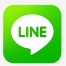 ลงชื่อสมัครแข่งออนไลน์ได้ที่ http://www.thannam.net/champ/allteam.php?match=1490รายละเอียดเพิ่มเติมที่  www.thannam.netไม่รับจ่ายรายบุคคลที่แยกมาจากทีมของท่านขอความกรุณารวบรวมมาทั้งทีม( ติดต่อจองพื้นที่ ออกร้าน โทร. 089-895-9056 อ. ธี )หมายเหตุ   เพื่อการจัดการที่เป็นระบบ ฝ่ายจัดการแข่งขันจึงขอนับยอด (600 คน) เพื่อปิดระบบรับสมัคร จากรายชื่อนักกีฬาทีมที่ได้ทำการชำระค่าสมัครและแจ้งยืนยันการโอนเรียบร้อยแล้ว เท่านั้น !รางวัลการแข่งขันนักกีฬาประเภทเคียวรูกิและพุมเซ่ทุกรุ่น(ได้เหรียญทุกคน)ชนะเลิศ					เหรียญทอง		พร้อมเกียรติบัตรรองชนะเลิศอันดับ 1			เหรียญเงิน		พร้อมเกียรติบัตรรองชนะเลิศอันดับ 2 (ร่วมกัน 2 คน)	เหรียญทองแดง		พร้อมเกียรติบัตรถ้วยรางวัลคะแนนรวมเคียวรูกิทีมชาย	อันดับ 1 และ อันดับ2 ถ้วยรางวัลคะแนนรวมเคียวรูกิทีมหญิง 	อันดับ 1 และ อันดับ2 ถ้วยรางวัลคะแนนรวมพุมเซ่ชาย	อันดับ 1 และ อันดับ2 ถ้วยรางวัลคะแนนรวมพุมเซ่หญิง 	อันดับ 1 และ อันดับ2 รางวัลผู้ฝึกสอนถ้วยรางวัลผู้ฝึกสอนยอดเยี่ยม ทีมรวมชาย  1 รางวัล (นับจากจำนวนเหรียญทองรวมทั้งพุมเซ่และ เคียวรูกิ)ถ้วยรางวัลผู้ฝึกสอนยอดเยี่ยม ทีมรวมหญิง 1 รางวัล (นับจากจำนวนเหรียญทองรวมทั้งพุมเซ่และ เคียวรูกิ)เกณฑ์การพิจารณาถ้วยรางวัล	1.การพิจารณาถ้วยคะแนนรวมในแต่ละประเภท พิจารณาจากทีมที่มีนักกีฬาได้รับรางวัลชนะเลิศอันดับ		หนึ่งมากที่สุด แต่ถ้ามีจำนวนเท่ากันให้ลงมาดูที่ อันดับสองและสามตามลำดับ	2. อันดับที่หนึ่งรายการพุมเซ่คู่และพุมเซ่ทีมผสมให้นับเป็นหนึ่งเหรียญทองในการนำคะแนนมานับรวม. 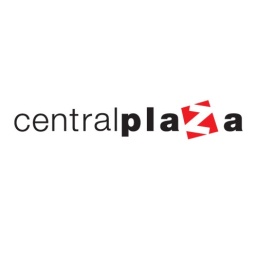 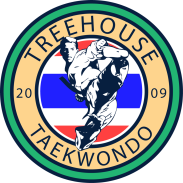 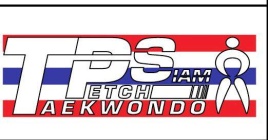 
ใบรับรองผู้ปกครองรายการ   CENTRAL RAMA2 TAEKWONDO CHAMPIONSHIP 1ST 	ข้าพเจ้า...........................................................................................มีศักดิ์เป็น................................................เบอร์ติดต่อ.....................................................เป็นผู้ปกครองของ...................................................................................สังกัดทีมสโมสร/โรงเรียน....................................................................................	ได้รับทราบระเบียบการแข่งขันและข้อปฏิบัติการร่วมแข่งขันรายการ CENTRAL RAMA2 TAEKWONDO CHAMPIONSHIP 1ST  แล้วยินดีจะส่งบุตรหลานในความปกครองและพร้อมจะปฏิบัติตามกฎระเบียบการแข่งขัน โดย ไม่ถือโทษเอาผิดหรือเรียกร้องค่าเสียหายใดๆกับฝ่ายจัดการแข่งขันในทุกกรณีลงชื่อผู้ปกครอง	..............................................................	(                                        )

ใบรับรองคุณสมบัติมือใหม่ เคียวรูกิรายการ   CENTRAL RAMA2 TAEKWONDO CHAMPIONSHIP 1STข้าพเจ้า................................................................................................... สายดำดั้ง(ดั้ง 3 ขึ้นไป) ......................PoomDanNo.ID ……………………………...................วันเดือนปีเกิด(ปีเกิดเป็น ค.ศ.)………………………………..เบอร์ติดต่อ.....................................................ขอรับรองนักเรียนสังกัดทีมสโมสร/โรงเรียน...............................................ซึ่งมีรายชื่อดังนี้  1. …………………………………………………………รุ่นอายุ.......................รุ่นน้ำหนัก.........................คลาส………. 2. …………………………………………………………รุ่นอายุ....................... รุ่นน้ำหนัก.........................คลาส………. 3. …………………………………………………………รุ่นอายุ....................... รุ่นน้ำหนัก.........................คลาส………. 4. …………………………………………………………รุ่นอายุ....................... รุ่นน้ำหนัก.........................คลาส………. 5. …………………………………………………………รุ่นอายุ....................... รุ่นน้ำหนัก.........................คลาส………. 6. …………………………………………………………รุ่นอายุ....................... รุ่นน้ำหนัก.........................คลาส………. 7. …………………………………………………………รุ่นอายุ....................... รุ่นน้ำหนัก.........................คลาส………. 8. …………………………………………………………รุ่นอายุ....................... รุ่นน้ำหนัก.........................คลาส………. 	ว่ามีคุณสมบัติเป็นนักกีฬามือใหม่จริงตามระเบียบการแข่งขันรายการ CENTRAL RAMA2 TAEKWONDO CHAMPIONSHIP 1ST  หากฝ่ายจัดการแข่งขันหรือผู้เข้าร่วมแข่งขันท่านอื่นพิสูจน์ได้ว่านักกีฬาของท่านมีการทุจริตคุณสมบัติ ข้าพเจ้ายินยอมให้ฝ่ายจัดการแข่งขันตัดสิทธิ์นักกีฬาท่านนั้นจากการแข่งขันและรางวัลที่ได้จากการแข่งขันทันที รวมถึงตัดสิทธิ์จากการพิจารณาถ้วยรางวัลทุกรางวัลลงชื่อ       ...………………………………………แผนที่สถานจัดการแข่งขัน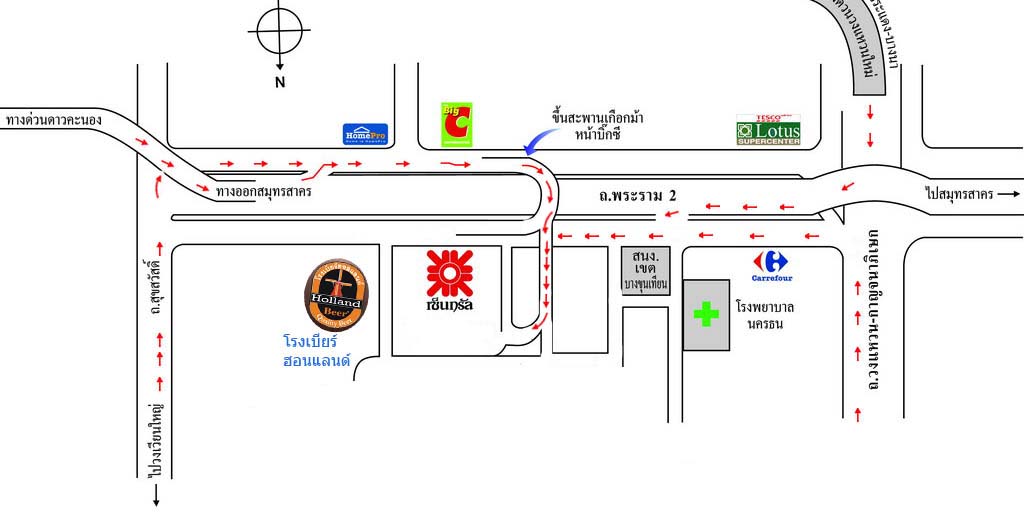 ระดับสายพุมเซ่ที่ใช้แข่งขันขาวSix BlocksเหลืองTaegeuk 1เขียวTaegeuk 3ฟ้าTaegeuk 5น้ำตาลTaegeuk 7แดงTaegeuk 8ดำKORYO และ KEUMGANG